Syllabus: Anatomy and Physiology I - LAB
Course Number:  BIOL 2101Instructor Information 	Name: Karin Grisham							Office:  New Biology Room 30
	Telephone:  903-838-3293		E-mail:  karin.grisham@texarkanacollege.edu	Office Hours:     To Make an Appointment click the link below:
https://meetings.hubspot.com/karin-grishamSupplies	There is NO TEXTBOOK for this course!OPTIONAL- index cards (to make flash cards)- colored pens/pencils/map colors/highlighters- binder – You will be getting LOTS of handouts!Grading Scale 0.5 rounds to next gradefor example:   if you have an 89.4, your grade is a “B”for example:   if you have an 89.5, your grade will round to an “A”Student Learning Outcomes for the CourseThe lab provides a hands-on learning experience for exploration of human system components and basic physiology. Systems to be studied include integumentary, skeletal, muscular, nervous, and special senses.~ Academic Course Guide Manual (ACGM) - 2021Learning OutcomesUpon successful completion of this course, students will:1. Apply appropriate safety and ethical standards.2. Locate and identify anatomical structures.3. Appropriately utilize laboratory equipment, such as microscopes, dissection tools, generallab ware, physiology data acquisition systems, and virtual simulations.4. Work collaboratively to perform experiments.5. Demonstrate the steps involved in the scientific method.6. Communicate results of scientific investigations, analyze data and formulate conclusions.7. Use critical thinking and scientific problem-solving skills, including, but not limited to,inferring, integrating, synthesizing, and summarizing, to make decisions, recommendationsand predictions.~ Academic Course Guide Manual (ACGM) - 2021Student Assessment The Course Grade will be determined in the following manner:		Practical Exams - 75%NO MAKE UPS AVAILABLE!!			No exam grade will be dropped.  All Exams are equally weighted.			The highest grade that can be made on any test (including any bonus points) is a 100.			All tests are to be taken during regular class time in the classroom unless otherwise indicated.				See the schedule for specific dates!Quizzes, Dissections, Labs, and other Assignments 25%Will be assigned through the TC Course Page (Moodle), in class or online. The lowest grade in this category will be dropped.  Missed In-Class assignments can NOT be made up!!Make-up Policy There are no makeup exams for lab!  Any missed In-Class Assignment cannot be made up.  Any assignment where the answers have been “released” can no longer be made up.Attendance (in-person/on-campus) is mandatory.Any assignment that is allowed to be submitted after the due date will incur a deduction in points.Technology Help	School Web Address:  www.texarkanacollege.edu	If you cannot access internet from home, work, etc., there are places on campus to 	access your TC Course page and complete required assignments.  You are welcome to use 	the computers in the TC Library.If you are in need of help regarding accessing your email or your TC Course page or logging in  please contact the TC Service Portal at 903-823-3030 or you may contact them through a working computer at: https://support.texarkanacollege.edu/?sso_token=474125a9e46eab415a7c46bf1f85af33b300f025Computer RequirementsAll students are required to have a computer with internet access for classes. Smart phones, iPads, Androids, Chromebooks, etc., are NOT acceptable substitutes. For more information, please view our Computer Requirement Policy here.Need to buy a laptop computer? Check our TC Bookstore. Special student pricing is available and financial aid may be used for the purchase. A list of internet Wi-Fi service providers can be found here.Wifi is available on campus for TC students. See our Wifi hotspots on campus here. If you are having trouble accessing TCNet Wifi contact the TC Service Desk:Submit a ticket online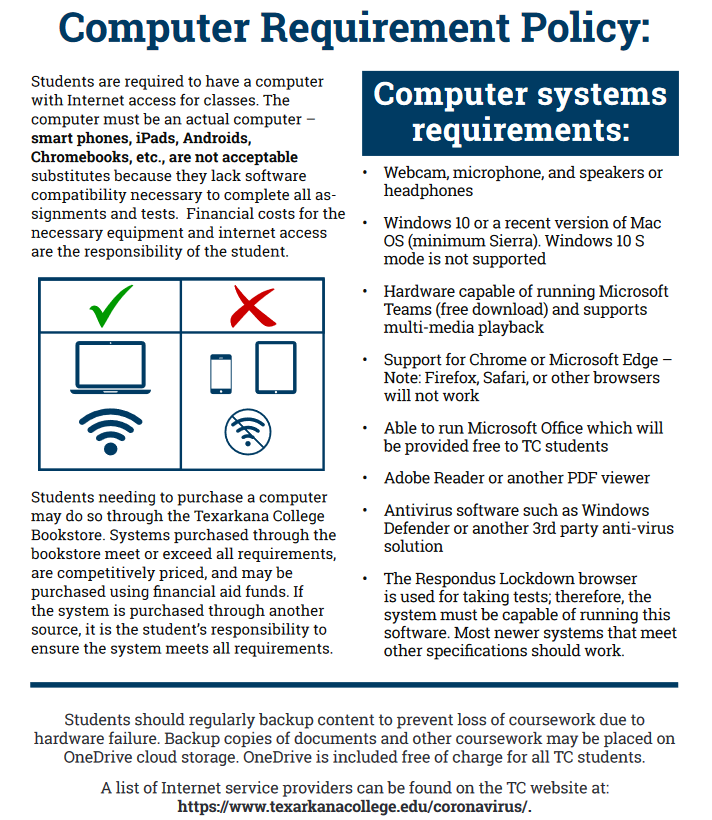 Email the Service DeskCall (903) 823-3030Class Behavior	There will be a ZERO TOLERANCE policy for any behavior that is disruptive and prevents or deters classroom learning.  This includes, but is not limited to, ANY use of vulgar language or rude behavior towards the instructor or any other student in the class. Violation could result in being asked to leave the class, withdrawal from the course, &/or investigation by the Dean of Students.	If a student creates a disruption in the Testing Center, the student could face the following consequences:  zero on the assignment (even a test), withdrawal from the course (WF on transcript), &/or investigation by the Dean of Students.Examples of a disruption include but are not limited to:  being rude or disrespectful to the staff in the testing center, academic misconduct (cheating), not following testing center rules and regulationsDisability Act Statement:  Texarkana College complies with all provisions of the Americans with Disabilities Act and makes reasonable accommodations upon request. Please contact Tonya Blaisé at 903-823-3349, or go by the Recruitment, Advisement, and Retention Department located in the Library for personal assistance.If you have an accommodation letter from their office indicating that you have a disability which requires academic accommodations, please present it to me so we can discuss the accommodations that you might need for this class. It is best to request these changes at the beginning if not before the start of class so there is ample time to make the accommodations. Attendance Policy Attendance Policy - non traditional classes (hybrid, web, hy-flex)Attendance for internet classes is based on accessing course materials and submitting assignments.  If a student stops accessing materials and sending assignments, the date of the last report of activity will be submitted to the Registrar, and a grade of “F” will be recorded.   As a result the student may lose scholarships or grants or have to repay funds already rewarded.  The TC absentee policy is pasted below:Absentee Policy
Texarkana College attendance policy allows students to be dropped; by instructors for excessive absences.  TC considers excessive absences to equate to anything greater than 15% of the class.  In an 8-week term, this means that instructors may drop students for attendance if a student absences exceed more than one week of class meetings and/or online assignments.  In a 16-week term, instructors may drop students for attendance if student absences exceed more than two weeks of class meetings and/or online assignments.Faculty members are not obligated to provide opportunities for students to make-up missed assignments and tests as a result of a student’s absence from class. A student should not stop attending a class without formally withdrawing from the course by the institutions published Last Day for Students to Drop. If a student stops attending class after the published Last Day for Students to Drop, the student may receive a grade of “F” in the class. The instructor will submit the last date of attendance for students receiving a grade of “F” or “W”.Withdrawal from a course(s) may affect a student’s current or future financial aid eligibility. Students should consult the Financial Aid Office to learn both short and long term consequences of a withdrawal.Roll will be taken each class.  A student with 3 absences may be dropped from the course for lack of attendance per the TC Handbook Attendance Policy.  If extenuating circumstances arise, please set up a time to discuss this with your instructor.  If an enrolled student stops attending class and chooses to receive an F, the last date they attended will be listed on the final grade sheet and they will most likely have to pay back money received from grants or scholarships.	You can check your absences through myTC (Jenzabar)!Cell Phone PolicyDuring testing, cell phones should NOT be VISIBLE.  If a cell phone or any other electronic device is visible, regardless if it is used, it will result in a zero for the assignment and reported to the Dean of Students as academic dishonesty and could lead to being withdrawn from the course with a grade of “F”.  This includes Smart Watches.  These should not be on your person while testing!Academic Integrity StatementScholastic dishonesty, involving but not limited to cheating on a test, plagiarism, collusion, or falsification of records will make the student liable for disciplinary action after being investigated by the Dean of Students. Proven violations of this nature will result in the student being dropped from the class with an “F”. This policy applies campus wide, including TC Testing Center, as well as off-campus classroom or lab sites, including dual credit campuses. This information can be found in the Student Handbook at https://texarkanacollege.edu.The following are examples of academic dishonesty:	1) copying an answer sheet from another student during an exam	2) providing information to another student about a test	3) cell phone usage during an exam (usage refers to ANYTHING that involves a cell phone including but not limited to: silencing an alarm, viewing documents, texting (viewing or sending), answering a call, browsing the internet, checking the time, etc.)a) cell phones MUST be concealed and cannot be retrieved during an examb) cell phones cannot be answered during an exam (this includes texting)During an exam (lecture or lab), a student will not be allowed to wear a hat or sunglasses, nor will students be allowed to leave the room unless they are finished with the exam.  Once a student has left the exam room, the exam will be considered complete and the student may no longer make changes or return and continue the exam.Chat GPTThe use of Chap GPT may be considered academic dishonesty.  Check with your instructor to be sure.The instructor reserves the right to determine what constitutes an act of cheating, although the above are provided as examples.Financial Aid:Attention! Dropping this class may affect your funding in a negative way! You could owe money to the college and/or federal government. Please check with the Financial Aid office before making a decision. Class BehaviorThere will be a ZERO TOLERANCE policy for any behavior that is disruptive and prevents or deters classroom learning.  This includes, but is not limited to, ANY use of vulgar language or rude behavior towards the instructor or any other student in the class.  Violation could result in being asked to leave the class, withdrawal from the course, &/or investigation by the Dean of Students.Any type of misconduct that occurs in the Testing Center (for example: academic misconduct, disrespect, loud) will result in a zero for that assignment, withdrawal from the course, &/or investigation by the Dean of Students.Basic Needs Security StatementAny student who has difficulty affording groceries or accessing enough food to eat every day, or who lacks a safe and stable place to live and believes this may affect their performance in this course or ability to remain in school, is urged to contact Tonja Blasé, Director of Student Retention, at 903-823-3349 for support.  Furthermore, please notify the professor if you are comfortable in doing so.DaysTimesBy appointmentGrade A90-100B80-89C70-79D60-69F59-below